q               Coiste na nOg Underage Fixtures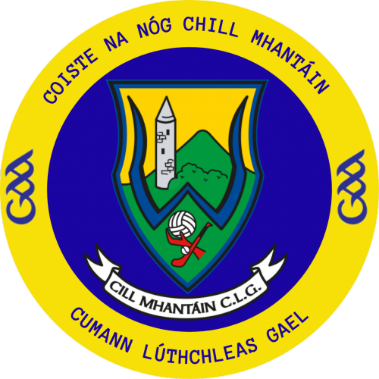                             Monday June 7th – Saturday October 30th 2021Monday, June 7Under 11 Football Group 1 Finals Round 6 Ballinakill AGB V Bray Emmets 11.00am (Referee: Robert Roche); St Patricks V Blessington 11.00am (Referee: Hugh Murphy); Eire Og Greystones V Rathnew 12.30pm (Rathnew Conceded) (Referee: Hugh Murphy); Dunlavin V An Tochar 12.30pm (Referee: Darragh Byrne) Under 11 Football Group 2 Finals Round 6 Hollywood St Kevins V Kiltegan 11.00am (Referee: Conor Doyle); Tinahely Annacurra V Baltinglass 12.30pm (Referee: Brendan Furlong); Tinahely Michael Dwyers V Shillelagh/Coolboy 2.00pm (Referee: Martin Molloy); Under 11 Football Group 3 Finals Round 6 in Baltinglass Kiltegan V Blessington 11.00am (Referee: John Gillespie); Donard Stratford/Grangecon V Donard/Glen 12.30am (Referee: Jimmy Lawlor); St Kevins V Lacken/Kilbride 12.00pm Valleymount (Referee: Ned Doyle) Under 11 Football Group 4 Finals Round 6 Aughrim V Kilcoole 2.00pm Ballinakill (Referee: Paul Gahan); Newtown V Ashford 2.00pm Kilcoole (Referee: Con O Cheadaigh); AGB V Tinahely 2.00pm Ballinakill (Referee: Nick Nolan); Eire Og Greystones B V An Tochar 11.00am Kilcoole (Referee: Tony McLoughlin); Eire Og Greystones C V St Patricks 12.30pm Kilcoole (Referee; Pamela Prendergast); Under 11 Football Group 5 Finals Round 6 Avoca V Carnew Emmets 11.00am Ballinakill (Referee: Kevin Healy); Avondale V Barndarrig 12.30pm Ballinakill (Referee: Darragh Kelly); Newcastle V Laragh 2.00pm Ballinakill (Referee: Michael Owens); Ballinacor V Enniskerry (Enniskerry Conceded) 2.00pm Kilcoole (Referee: Peadar de Hora)There will be extra time if necessary in U11 Finals. Extra time will be two periods of 10 minutes. If teams are still level, two further 5 minutes will be played. If a draw still results, then the game shall be replayed.  Under 15 Football A Championship Semi Final (1 V 4 & 2 V 3) all games 7.00pm Aughrim V St Patricks Pearse’s Park (Referee: Kieron Kenny); Bray Emmets V Baltinglass An Tochar (Referee: Martin Molloy) Under 15 Football B Plate Semi Final (Teams 5 V 8 & 6 V 7) all games 7.00pm Annacurra V Rathnew (Rathnew Conceded) Ballinakill (Referee: Hugh Murphy) Under 15 Football B Championship Semi Final (1 V 4 & 2 V 3) St Kevins V Tomnafinogue 7.00pm Baltinglass (Referee: Garrett Whelan); An Tochar V Blessington 7.00pm Bray Emmets (Referee: Eddie Leonard) Under 15 Football B Plate Semi Final (Teams 5 V 8 & 6 V 7) Eire Og Greystones V AGB 7.00pm St Patricks GAA (Referee: Ian Culbert); Under 15 Football B Cup Final (9 V 10 Played over two games/combined Scores) Carnew Emmets V Michael Dwyers 7.00pm Tinahely (Referee: Conor Doyle) Under 15 Football C Championship Semi Final (1 V 4 & 2 V 3) all games 7.00pm Ashford V Avoca Ballymoney (Referee: Pat Hickey); Kilcoole V Clan na Gael Newtown (Referee: Philip Bracken)There will be extra time if necessary in U15 Semi Finals. Extra time will be two periods of 10 minutes. If teams are still level, two further 5 minutes will be played. If a draw still results, then the game shall be replayed.  Wednesday, June 9Under 13 Football C Plate Semi Final (Bottom four teams) 7.00pm St Nicholas V Eire Og Greystones Ballinacor GAA (Referee: Darragh Byrne)Under 13 Football B Championship Semi Final (Top four teams) 7.00pm Shillelagh/Coolboy V Annacurra Annacurra (Referee: John Gillespie)Under 13 Football B Plate Semi Final (Bottom four teams) 7.00pm Carnew Emmets V Kiltegan Knockananna (Referee: Kieron Kenny)Under 13 Football B Plate Semi Final (Bottom four teams) all games 7.00pm St Kevins V Kilcoole An Tochar (Referee: Tony McLoughlin); Under 13 Football C Plate Semi Final (Bottom four teams) all games 7.00pm An Tochar V Rathnew (Rathnew Conceded) An Tochar (Referee: Con O Ceadaigh) Under 13 Football B Championship Semi Final (Top four teams) all games 7.00pm Baltinglass V Aughrim Tinahely (Referee: Brendan Furlong); Under 13 Football C Championship Semi Final (Top four teams) all games 8.00pm AGB V St Patricks Ballymoney (Referee: Christy O Rourke);Under 13 Football A Championship Semi Final (Top four teams) 7.00pm St Nicholas V Blessington Baltinglass (Referee: Jason Smyth)Under 13 Football A Championship Semi Final (Top four teams) all games 7.00pm Eire Og Greystones V An Tochar Ballinakill (Referee: Michael Owens)Under 13 Football A Plate Semi Final (Bottom four teams) 7.00pm St Patricks V Bray Emmets Ashford (Referee: Nick Nolan)Under 13 Football A Plate Semi Final (Bottom four teams) 7.00pm AGB V Rathnew (Rathnew Conceded) Avondale (Referee: Hugh Murphy)Under 13 Football C Championship Semi Final (Top four teams) Michael Dwyers V Blessington 7.00pm Donard (Referee: Pat Dunne)Under 13 Football D Championship Semi Final (Top four teams) all games 7.00pm Tinahely V Clan na Gael Ballinakill (Referee: Conor Doyle); Clara Gaels V Newtown Kilcoole (Referee: Pat Hickey)Under 13 Football D Plate Preliminary Round Play 6.45pm Avoca V Ashford Ballymoney (Referee: Ciaran Goff); There will be extra time if necessary in U13 Semi Finals. Extra time will be two periods of 10 minutes. If teams are still level, two further 5 minutes will be played. If a draw still results, then the game shall be replayed.  Friday, June 11Under 15 Hurling A Championship Semi Final all games 7.00pm Western Gaels V St Patricks/Kilcoole Ballinakill (Referee: Ciaran Manley); Bray Emmets V Michael Dwyers Ballinakill (Referee: Ciaran Goff)Under 15 Hurling A Plate Final 7.00pm Carnew Emmets V Luke O Tooles Annacurra (Referee: Peadar de Hora)Under 15 Hurling A Trophy Final 7.00pm Eire Og Greystones V ARP Rathnew (Referee: Eddie Leonard)There will be extra time if necessary in U15 Semi Finals/Finals. Extra time will be two periods of 10 minutes. If teams are still level, two further 5 minutes will be played. If a draw still results, then the game shall be replayed.  Under 11 Hurling Group 1 Finals Round 6 Carnew Emmets V Bray Emmets 7.00pm Ballinakill (Referee: Cathy Forde);Under 7/9 Football Go Games Various Venues Saturday June 12Under 7/9 Football Go Games Various Venues Under 13 Hurling B Plate Final (3rd team in each group) St Patricks V Eire Og Greystones 4.00pm Greystones (Referee: Ciaran Manley) Sunday June 13Under 13 Hurling A Championship Final 12.00pm ARP V Luke O Tooles Ballinakill (Referee: Ciaran Goff)Under 13 Hurling A Plate Final Carnew Emmets V Bray Emmets 12.00pm Glenealy (Referee: Liam Keenan Jun)Under 13 Hurling A Trophy Final (Losing Shield semi-finalists) Eire Og Greystones V Michael Dwyers 12.00pm Avondale (Referee: Peadar de Hora)Under 13 Hurling B Championship Final Western Gaels V Glenealy 12.00pm Annacurra (Referee: Martin Molloy)Under 13 Hurling A Shield Final (Losing semi-finalists) 12.00pm St Patricks V Kilcoole Ballinakill (Referee: John Keenan)Under 13 Hurling B Shield Final (Losing semi-finalists) 12.00pm Michael Dwyers V Barndarrig Aughrim (Referee: Michael Owens)Under 13 Hurling B Trophy Final (4th team in each group) 2.00pm Luke O Tooles V Kilcoole Ballinakill (Referee: Robert Roche)There will be extra time if necessary in U13 Finals. Extra time will be two periods of 10 minutes. If teams are still level, two further 5 minutes will be played. If a draw still results, then the game shall be replayed.  Monday June 14U10 Football Player Pathway Leagues Group 1 Round 1 7.00pm Rathnew V Kilcoole (Referee: TBC); Bray Emmets V Eire Og Greystones 1 (Referee: TBC); AGB V An Tochar (Referee: TBC);  U10 Football Player Pathway Leagues Group 2 Round 1 7.00pm Blessington V St Kevins (Referee: TBC); Newtown V Eire Og Greystones 2 (Referee: TBC); Aughrim V Baltinglass (Referee: TBC);  U10 Football Player Pathway Leagues Group 3 Round 1 7.00pm Tinahely V Coolkenno (Referee: TBC); Donard/Glen V Lacken/Kilbride (Referee: TBC); Shillelagh/Coolboy V Dunlavin (Referee: TBC);  Wednesday June 16Under 15 Football A Championship Final 7.00pm TBC V TBC (Referee: TBC)Under 15 Football A Shield Final (Losing Championship semi-finalists) 7.00pm TBC V TBC (Referee: TBC)Under 15 Football A Plate Final (Bottom two teams) 7.00pm AGB V St Nicholas (AGB Conceded) (Referee: TBC)Under 15 Football B Championship Final 7.00pm TBC V TBC (Referee: TBC)Under 15 Football B Shield Final (Losing Championship semi-finalists) 7.00pm TBC V TBC (Referee: TBC)Under 15 Football B Plate Final 7.00pm Annacurra V TBC (Referee: TBC)Under 15 Football B Trophy Final (Losing Shield semi-finalists) 7.00pm TBC V TBC (Referee: TBC) Under 15 Football B Saucer Semi Final 2nd Leg (Played over two games/combined Scores) 7.00pm Carnew Emmets V Michael Dwyers (Referee: TBC) Under 15 Football C Championship Final 7.00pm TBC V TBC (Referee: TBC)Under 15 Football C Shield Final (Losing Championship semi-finalists) 7.00pm TBC V TBC (Referee: TBC)Under 15 Football C Plate Final 7.00pm Newcastle V Clara Gaels Ashford (Referee: TBCThere will be extra time if necessary in U15 Finals. Extra time will be two periods of 10 minutes. If teams are still level, two further 5 minutes will be played. If a draw still results, then the game shall be replayed.  Under 11 Football Group 1 Round 1 all games 7.00pm Blessington 1 v An Tochar 1 Referee: TBC); Rathnew V St Patricks 1 (Referee: TBC); Eire Og Greystones 1 V Bray Emmets (Referee: TBC); Kiltegan 1 V AGB 1 (Referee: TBC);  Under 11 Football Group 2 Round 1 all games 7.00pm Baltinglass V Shillelagh/Coolboy Referee: TBC); St Kevins 1 v Dunlavin (Referee: TBC); Aughrim V Annacurra (Referee: TBC);   Under 11 Football Group 3 Round 1 all games 7.00pm Blessington 2 V An Tochar 2 Referee: TBC); Eire Og Greystones 2 v St Patricks 2 (Referee: TBC); AGB 2 V Kiltegan 2 (Referee: TBC);   Under 11 Football Group 4 Round 1 all games 7.00pm Tinahely V Carnew Emmets (Referee: TBC); Avondale V Kilcoole (Referee: TBC); Ashford V Eire Og Greystones 3 (Referee: TBC);   Under 11 Football Group 5 Round 1 all games 7.00pm Donard/Glen V Stratford/Grangecon (Referee: TBC); St Kevins 2 V St Kevins 3 (Referee: TBC); Knockananna V Lacken/Kilbride (Referee: TBC);    Under 11 Football Group 6 Round 1 all games 7.00pm Newcastle V Kilmacanogue (Referee: TBC); Barndarrig V Fergal Ogs (Referee: TBC); Avoca v Laragh (Referee: TBC); Newtown 1 V Enniskerry (Referee: TBC); Coolkenno V Ballinacor (Referee: TBC); Newtown 2 V ByeFriday June 18Under 15 Hurling A Championship Final 7.00pm TBC V TBC (Referee: TBC)Under 15 Hurling A Shield Final (Losing semi-finalists) 7.00pm TBC V TBC (Referee: TBC)There will be extra time if necessary in U15 Finals. Extra time will be two periods of 10 minutes. If teams are still level, two further 5 minutes will be played. If a draw still results, then the game shall be replayed.  Under 12 Hurling Player Pathway League Group 1 Round 1 all games 7.00pm St Patricks V Eire Og Greystones Referee: TBC); Luke O Tooles V Kilcoole (Referee: TBC); ARP V ByeUnder 7/9 Hurling Go Games Various Venues Sunday June 20Under 13 Football A Championship Final 12.00pm TBC V TBC (Referee: TBC)Under 13 Football A Shield Final (Losing Championship semi-finalists) 12.00pm TBC V TBC (Referee: TBC)Under 13 Football A Plate Final 12.00pm AGB V TBC (Referee: TBC)Under 13 Football A Trophy Final (Losing Shield semi-finalists) 12.00pm TBC V TBC (Referee: TBC)Under 13 Football B Championship Final 12.00pm TBC V TBC (Referee: TBC)Under 13 Football B Shield Final (Losing Championship semi-finalists) 1.00pm TBC V TBC (Referee: TBC)Under 13 Football B Plate Final 1.00pm TBC V TBC (Referee: TBC)Under 13 Football B Trophy Final (Losing Plate semi-finalists) 1.00pm TBC V TBC (Referee: TBC)Under 13 Football C Championship Final 1.00pm TBC V TBC (Referee: TBC)Under 13 Football C Shield Final (Losing Championship semi-finalists) 1.00pm TBC V TBC (Referee: TBC)Under 13 Football C Plate Final 2.00pm An Tochar V TBC (Referee: TBC)Under 13 Football C Trophy Final (Losing Shield semi-finalists) 2.00pm TBC V TBC (Referee: TBC)Under 13 Football D Championship Final 2.00pm TBC V TBC (Referee: TBC)Under 13 Football D Shield Final (Losing Championship semi-finalists) 2.00pm TBC V TBC (Referee: TBC)Under 13 Football D Plate Final (Team 5 V Preliminary Round Winner) 2.00pm TBC V TBC (Referee: TBC)There will be extra time if necessary in U13 Finals. Extra time will be two periods of 10 minutes. If teams are still level, two further 5 minutes will be played. If a draw still results, then the game shall be replayed.  Monday June 21Minor Football Player Pathway League Division 1 Round 1 all games 7.00pm 11 – 13 aside (Without County U17 Players) Rathnew V AGB (Referee: TBC); St Nicholas V Bray Emmets (Referee: TBC); Baltinglass V Blessington (Referee: TBC) Minor Football Player Pathway League Division 2 Round 1 all games 7.00pm 11 – 13 aside (Without County U17 Players) Pearse Gaels V Michael Dwyers (Referee: TBC); Tomnafionogue V Michael Hogans (Referee: TBC); St Patricks V St Kevins (Referee: TBC); Eire Og Greystones V An Tochar (Referee: TBC) Minor Football Player Pathway League Division 3 Round 1 all games 7.00pm 11 – 13 aside (Without County U17 Players) Carnew Emmets V Kilcoole (Referee: TBC); Annacurra V Clan na Gael (Referee: TBC); Under 10 Hurling Player Pathway League Round 1 all games 7.00pm Kilcoole V Eire Og Greystones 2 (Referee: TBC); Eire Og Greystones 1 V Bray Emmets (Referee: TBC); Aughrim V ARP (Referee: TBC); Western Gaels V Glenealy (Referee: TBC);Under 13 Hurling A Championship Round 1 all games 7.00pm Glenealy V St Patricks (Referee: TBC); Luke O Tooles V Carnew Emmets (Referee: TBC); Bray Emmets V Kilcoole (Referee: TBC); ARP V Michael Dwyerrs 1 (Referee: TBC); Eire Og Greystones 1 v Bye  Under 13 Hurling B Championship Round 1 all games 7.00pm Barndarrig V Michael Dwyers 2 (Referee: TBC); Eire Og Greystones 2 V Western Gaels (Referee: TBC); Avondale V Bye  Wednesday June 23 Under 15 Hurling A Championship Round 1 all games 7.00pm Glenealy V ARP (Referee: TBC); Eire Og Greystones V Bray Emmets (Referee: TBC); Carnew Emmets V Luke O Tooles (Referee: TBC); Western Gaels V Michael Dwyers (Referee: TBC); St Patricks V Kilcoole (Referee: TBC);  Under 11 Hurling Group 1 Round 1 all games 7.00pm Glenealy V St Patricks 1 (Referee: TBC); Bray Emmets V ARP (Referee: TBC); Kilcoole V Eire Og Greystones 1 (Referee: TBC); Carnew Emmets V Michael Dwyers 1 (Referee: TBC);  Under 11 Hurling Group 2 Round 1 all games 7.00pm Eire Og Greystones 2 V St Patricks 2 (Referee: TBC); Avondale V Western Gaels (Referee: TBC); Barndarrig V Michael Dwyers 2 (Referee: TBC); Aughrim V Bye Friday June 25Under 7/9 Football Go Games Various Venues U12 Football Player Pathway League Group 1 Round 1 all games 7.00pm Eire Og Greystones V Rathnew (Referee: TBC); AGB V St Patricks (Referee: TBC); U12 Football Player Pathway League Group 2 Round 1 all games 7.00pm Blessington V St Kevins 1 (Referee: TBC); An Tochar V Baltinglass (Referee: TBC); U12 Football Player Pathway League Group 3 Round 1 all games 7.00pm Aughrim V Shillelagh/Coolboy (Referee: TBC); Annacurra V Bye U12 Football Player Pathway League Group 4 Round 1 all games 7.00pm Lacken/Kilbride V St Kevins 2 (Referee: TBC); Kilcoole V Newtown (Referee: TBC); U15 Football D Championship Round 1 all games 7.00pm Kilcoole V Clan na Gael (Referee: TBC); Pearse Gaels V Michael Dwyers 2 (Referee: TBC); Carnew Emmets V Bye Saturday June 26Under 7/9 Football Go Games Various Venues Leinster Minor Football Championship Round 1 Carlow V Wicklow Sunday June 27Under 14 Football Player Pathway League Group 1 Round 1 11.00am Eire Og Greystones V an Tochar (Referee: TBC); AGB V St Patricks (Referee: TBC); Newtown V Bye Under 14 Football Player Pathway League Group 2 Round 1 11.00am Aughrim v Tinahely (Referee: TBC); Annacurra V Barndarrig (Referee: TBC);Under 14 Football Player Pathway League Group 3 Round 1 11.00am Baltinglass V Blessington (Referee: TBC); St Kevins V Shillelagh/Coolboy (Referee: TBC); Monday June 28Minor Football Player Pathway League Division 1 Round 2 all games 7.00pm 11 – 13 aside (Without County U17 Players) Bray Emmets V Rathnew (Referee: TBC); AGB V Baltinglass (Referee: TBC); Blessington V St Nicholas (Referee: TBC);   Minor Football Player Pathway League Division 2 Round 2 all games 7.00pm 11 – 13 aside (Without County U17 Players) Michael Hogans V St Patricks (Referee: TBC); Michael Dwyers V Tomnafinogue (Referee: TBC); St Kevins V Eire Og Greystones (Referee: TBC); An Tochar V Pearse Gaels (Referee: TBC)Minor Football Player Pathway League Division 3 Round 2 all games 7.00pm 11 – 13 aside (Without County U17 Players) Clan na Gael V Carnew Emmets (Referee: TBC); Kilcoole V Annacurra (Referee: TBC); Under 13 Football A Championship Round 1 all games 7.00pm An Tochar 1 V Bray Emmets 1 (Referee: TBC); AGB1 V St Patricks 1 (Referee: TBC); St Nicholas 1 V Blessington 1 (Referee: TBC); Rathnew 1 V Eire Og Greystones 1 (Referee: TBC);Under 13 Football B Championship Round 1 all games 7.00pm Baltinglass V Annacurra (Referee: TBC); Aughrim V Shillelagh/Coolboy (Referee: TBC); Michael Dwyers 1 V St Kevins (Referee: TBC); Under 13 Football C Championship Round 1 all games 7.00pm Tinahely V Carnew Emmets (Referee: TBC); Kilcoole V Newtown (Referee: TBC); Avondale V Ashford (Referee: TBC);Under 13 Football D Championship Round 1 all games 7.00pm St Patricks 2 V Rathnew 2 (Referee: TBC); Blessington 2 V St Nicholas 2 (Referee: TBC); An Tochar 2 V Bray Emmets 2 (Referee: TBC); AGB 2 V Eire Og Greystones 2 (Referee: TBC); Under 13 Football E Championship Round 1 all games 7.00pm Michael Dwyers 2 v Stratford/Grangecon (Referee: TBC); Clara Gaels V Clan na Gael (Referee: TBC); Barndarrig V Avoca (Referee: TBC);  Wednesday June 30Under 11 Football Group 1 Round 2 all games 7.00pm Rathnew v Eire Og Greystones 1 (Referee: TBC); An Tochar 1 V Bray Emmets (Referee: TBC); St Patricks 1 V AGB 1 (Referee: TBC); Blessington 1 V Kiltegan 1 (Referee: TBC);  Under 11 Football Group 2 Round 2 all games 7.00pm St Kevins 1 V Aughrim (Referee: TBC); Dunlavin V Shillelagh/Coolboy (Referee: TBC); Baltinglass v Annacurra (Referee: TBC);   Under 11 Football Group 3 Round 2 all games 7.00pm Eire Og Greystones 2 V AGB 2 (Referee: TBC); St Patricks 2 V An Tochar 2 (Referee: TBC); Blessington 2 V Kiltegan 2 (Referee: TBC);   Under 11 Football Group 4 Round 2 all games 7.00pm Avondale V Ashford (Referee: TBC); Kilcoole V Carnew Emmets (Referee: TBC); Tinahely V Eire Og Greystones 3 (Referee: TBC);   Under 11 Football Group 5 Round 2 all games 7.00pm St Kevins 2 V Knockananna (Referee: TBC); St Kevins 3 V Stratford/Grangecon (Referee: TBC); Donard/Glen V Lacken/Kilbride (Referee: TBC);   Under 11 Football Group 6 Round 2 all games 7.00pm Newcastle V Fergal Ogs (Referee: TBC); Kilmacanogue V Ballinacor (Referee: TBC); Newtown 1 V Coolkenno (Referee: TBC); Laragh V Newtown 2 (Referee: TBC); Barndarrig V Avoca (Referee: TBC);  Enniskerry V ByeUnder 15 Football A Championship Round 1 all Games 7.00pm Eire Og Greystones V Bray Emmets (Referee: TBC); An Tochar V St Patricks (Referee: TBC); St Nicholas V Blessington (Referee: TBC); Annacurra V Rathnew (Referee: TBC)Under 15 Football B Championship Round 1 all Games 7.00pm Baltinglass V Shillelagh/Coolboy (Referee: TBC); Tinahely V Clara Gaels (Referee: TBC); Aughrim V AGB (Referee: TBC); Michael Dwyers V St Kevins (Referee: TBC)Under 15 Football C Championship Round 1 all Games 7.00pm Blessington 2 V St Nicholas 2 (Referee: TBC); An Tochar 2 V Eire Og Greystones 2 (Referee: TBC); St Patricks 2 V AGB 2 (Referee: TBC); Under 15 Football D Championship Round 2 all Games 7.00pm Michael Dwyers 2 V Kilcoole (Referee: TBC); Clan na Gael V Carnew Emmets (Referee: TBC); Pearse Gaels V Bye Leinster Minor Hurling Celtic Challenge Round 1 Wicklow V Roscommon                           This can be played on Saturday 3rd July Friday July 2Under 7/9 Hurling Go Games Various Venues U12 Football Player Pathway League Group 1 Round 2 all games 7.00pm Rathnew V AGB (Referee: TBC); St Patricks v Eire Og Greystones (Referee: TBC); U12 Football Player Pathway League Group 2 Round 2 all games 7.00pm St Kevins 1 V An Tochar (Referee: TBC); Baltinglass v Blessington (Referee: TBC); U12 Football Player Pathway League Group 3 Round 2 all games 7.00pm Annacurra V Aughrim (Referee: TBC); Shillelagh/Coolboy V ByeU12 Football Player Pathway League Group 4 Round 2 all games 7.00pm St Kevins 2 V Kilcoole (Referee: TBC); Newtown V Lacken/Kilbride (Referee: TBC); Saturday July 3Leinster Minor Hurling Celtic Challenge Round 1 Wicklow V Roscommon                                  This can be played on Wednesday 30th June Sunday July 4Under 14 Hurling Player Pathway League Group 1 Round 1 11.00am TBC St Patricks V Eire Og Greystones (Referee: TBC); ARP V Kilcoole (Referee: TBC); Barndarrig V Luke O Tooles (Referee: TBC);  Monday July 5Minor Football Player Pathway League Division 1 Round 3 all games 7.00pm 11 – 13 aside (Without County U17 Players) Baltinglass V St Nicholas (Referee: TBC); Rathnew V Blessington (Referee: TBC); AGB V Bray Emmets (Referee: TBC);   Minor Football Player Pathway League Division 2 Round 3 all games 7,00pm 11 – 13 aside (Without County U17 Players) St Patricks V An Tochar (Referee: TBC); Michael Dwyers V Michael Hogans (Referee: TBC); Tomnafinogue V St Kevins (Referee: TBC); Eire Og Greystones V Pearse Gaels (Referee: TBC) Minor Football Player Pathway League Division 3 Round 3 all games 7.00pm 11 – 13 aside (Without County U17 Players) Annacurra V Carnew Emmets (Referee: TBC); Clan na Gael Kilcoole (Referee: TBC); Under 13 Hurling A Championship Round 2 all games 7.00pm Michael Dwyers 1 V Bray Emmets (Referee: TBC); Kilcoole V Luke O Tooles (Referee: TBC); Carnew Emmets V Glenealy (Referee: TBC); St Patricks V Eire Og Greystones 1 (Referee: TBC); ARP V ByeUnder 13 Hurling B Championship Round 2 all games 7.00pm Western Gaels V Barndarrig (Referee: TBC); Michael Dwyers 2 V Avondale (Referee: TBC); Eire Og Greystones 2 V Bye  Wednesday July 7Under 15 Hurling A Championship Round 2 all games 7.00pm Glenealy V Eire Og Greystones (Referee: TBC); ARP V Kilcoole (Referee: TBC); Michael Dwyers V St Patricks (Referee: TBC); Luke O Tooles V Western Gaels (Referee: TBC); Bray Emmets V Carnew Emmets (Referee: TBC);  Under 11 Hurling Group 1 Round 2 all games 7.00pm Bray Emmets V Kilcoole (Referee: TBC); St Patricks 1 V Eire Og Greystones 1 (Referee: TBC); ARP V Michael Dwyers 1 (Referee: TBC); Glenealy V Carnew Emmets (Referee: TBC);  Under 11 Hurling Group 2 Round 2 all games 7.00pm Michael Dwyers 2 V Avondale (Referee: TBC); Western Gaels V Eire Og Greystones 2 (Referee: TBC); St Patricks 2 V Aughrim (Referee: TBC); Barndarrig V Bye Leinster Minor Hurling Celtic Challenge Round 2  Wicklow/ Roscommon V Sligo/Mayo          / Option to Play on Saturday  Friday July 9Under 7/9 Football Go Games Various Venues U15 Football D Championship Round 3 all games 7.00pm Carnew Emmets V Michael Dwyers 2 (Referee: TBC); Kilcoole V Pearse Gaels (Referee: TBC); Clan na Gael V Bye Saturday July 10Under 7/9 Football Go Games Various Venues Leinster Minor Football Championship Quarter Final Leinster Minor Hurling Celtic Challenge Round 2 / Option to Play on Saturday  Sunday July 11Under 14 Hurling Player Pathway League Group 1 Round 2 11.00am Luke O Tooles V St Patricks (Referee: TBC); Kilcoole V Barndarrig (Referee: TBC); Eire Og Greystones V ARP (Referee: TBC);  Monday July 12Under 13 Football A Championship Round 2 all games 7.00pm AGB 1 V Blessington 1 (Referee: TBC); Bray Emmets 1 V St Nicholas 1 (Referee: TBC); St Patricks 1 V Eire Og Greystones 1 (Referee: TBC); An Tochar 1 V Rathnew 1 (Referee: TBC);Under 13 Football B Championship Round 2 all games 7.00pm Aughrim V Michael Dwyers 1 (Referee: TBC); Shillelagh/Coolboy V Annacurra (Referee: TBC); Baltinglass V St Kevins (Referee: TBC); Under 13 Football C Championship Round 2 all games 7.00pm Kilcoole V Avondale (Referee: TBC); Newtown V Carnew Emmets (Referee: TBC); Tinahely V Ashford (Referee: TBC);Under 13 Football D Championship Round 2 all games 7.15pm Blessington 2 V An Tochar 2 (Referee: TBC); Rathnew 2 V Bray Emmets 2 (Referee: TBC); St Nicholas 2 V Eire Og Greystones 2 (Referee: TBC); St Patricks 2 V AGB 2 (Referee: TBC); Under 13 Football E Championship Round 2 all games 7.15pm Clara Gaels V Barndarrig (Referee: TBC); Clan na Gael V Stratford/Grangecon (Referee: TBC); Michael Dwyers 2 V Avoca (Referee: TBC);  U10 Football Player Pathway Leagues Group 1 Round 2 7.00pm An Tochar V Rathnew (Referee: TBC); Eire Og Greystones 1 V AGB (Referee: TBC); Kilcoole V Bray Emmets (Referee: TBC);  U10 Football Player Pathway Leagues Group 2 Round 2 7.00pm Baltinglass V Blessington (Referee: TBC); Eire Og Greystones 2 V Aughrim (Referee: TBC); St Kevins V Newtown (Referee: TBC);  U10 Football Player Pathway Leagues Group 3 Round 2 7.00pm Dunlavin V Tinahely (Referee: TBC); Lacken/Kilbride V Shillelagh/Coolboy (Referee: TBC); Coolkenno V Donard/Glen (Referee: TBC);  Minor Football A Championship Round 1 all games 7.00pm Baltinglass V Blessington (Referee: TBC); St Nicholas V AGB (Referee: TBC); Rathnew V Bray Emmets (Referee: TBC); Minor Football B Championship Round 1 all games 7.00pm St Kevins V Michael Dwyers V (Referee: TBC); Michael Hogans V St Patricks (Referee: TBC); Pearse Gaels V Tomnafionogue (Referee: TBC); An Tochar V Eire Og Greystones (Referee: TBC)Minor Football C Championship Round 1 all games 7.00pm Clan na Gael V Kilcoole (Referee: TBC); Carnew Emmets V Annacurra (Referee: TBC) Wednesday July 14Under 11 Football Group 1 Round 3 all games 7.00pm AGB 1 V Blessington 1 (Referee: TBC); Bray Emmets V St Patricks 1 (Referee: TBC); Eire Og Greystones 1 V An Tochar 1 (Referee: TBC); Kiltegan 1 V Rathnew (Referee: TBC);  Under 11 Football Group 2 Round 3 all games 7.00pm Dunlavin V Aughrim (Referee: TBC); Baltinglass V St Kevins 1 (Referee: TBC); Shillelagh/Coolboy V Annacurra (Referee: TBC);   Under 11 Football Group 3 Round 3 all games 7.00pm St Patricks 2 V AGB 2 (Referee: TBC); Eire Og Greystones V Kiltegan 2 (Referee: TBC); St Patricks 2 V Blessington 2 (Referee: TBC);   Under 11 Football Group 4 Round 3 all games 7.00pm Kilcoole V Ashford (Referee: TBC); Tinahely V Avondale (Referee: TBC); Carnew Emmets V Eire Og Greystones 3 (Referee: TBC);   Under 11 Football Group 5 Round 3 all games 7.00pm St Kevins 3 V Knockananna (Referee: TBC); Donard/Glen V St Kevins 2 (Referee: TBC); Stratford/Grangecon V Lacken/Kilbride (Referee: TBC);   Under 11 Football Group 6 Round 3 all games 7.00pm Coolkenno V Laragh (Referee: TBC); Ballinacor V Newtown 1 (Referee: TBC); Fergal Ogs V Kilmacanogue (Referee: TBC); Newtown 2 V Newcastle (Referee: TBC); Enniskerry V Barndarrig (Referee: TBC); Avoca V Bye  Under 15 Football A Championship Round 2 all Games 7.00pm An Tochar V St Nicholas (Referee: TBC); Bray Emmets V Blessington (Referee: TBC); St Patricks V Rathnew (Referee: TBC); Eire Og Greystones V Annacurra (Referee: TBC)Under 15 Football B Championship Round 2 all Games 7.00pm Tinahely V Aughrim (Referee: TBC); Shillelagh/Coolboy V AGB (Referee: TBC); Clara Gaels V St Kevins (Referee: TBC); Baltinglass V Michael Dwyers (Referee: TBC)Under 15 Football C Championship Round 2 all Games 7.00pm An Tochar 2 V St Patricks 2 (Referee: TBC); Eire Og Greystones 2 V St Nicholas 2 (Referee: TBC); Blessington 2 V AGB 2 (Referee: TBC); Under 15 Football D Championship Round 4 all Games 7.00pm Pearse Gaels V Carnew Emmets (Referee: TBC); Michael Dwyers 2 V Clan na Gael (Referee: TBC); Kilcoole V Bye Friday July 16 Under 7/9 Hurling Go Games Various Venues Under 13 Football A Championship Round 3 all games 7.00pm Eire Og Greystones 1 V An Tochar 1 (Referee: TBC); St Nicholas 1 V St Patricks 1 (Referee: TBC); Blessington 1 V Bray Emmets 1 (Referee: TBC); Rathnew 1 V AGB 1 (Referee: TBC);Under 13 Football B Championship Round 3 all games 7.00pm Shillelagh/Coolboy V Michael Dwyers 1 (Referee: TBC); Baltinglass V Aughrim (Referee: TBC); Annacurra V St Kevins (Referee: TBC); Under 13 Football C Championship Round 3 all games 7.00pm Newtown V Avondale (Referee: TBC); Tinahely V Kilcoole (Referee: TBC); Carnew Emmets V Ashford (Referee: TBC);Under 13 Football D Championship Round 3 all games 7.00pm Eire Og Greystones 2 V St Patricks 2 (Referee: TBC); Bray Emmets 2 V St Nicholas 2 (Referee: TBC); An Tochar 2 V Rathnew 2 (Referee: TBC); AGB 2 V Blessington 2 (Referee: TBC); Under 13 Football E Championship Round 3 all games 7.00pm Clan na Gael V Barndarrig (Referee: TBC); Michael Dwyers2 V Clara Gaels (Referee: TBC); Stratford/Grangecon V Avoca (Referee: TBC);  Monday July 19Under 10 Hurling Player Pathway League Round 2 all games 7.00pm Eire Og Greystones 2 V Aughrim (Referee: TBC); Bray Emmets V Western Gaels (Referee: TBC); Glenealy V Kilcoole (Referee: TBC); ARP V Eire Og Greystones 1 (Referee: TBC);Under 13 Hurling A Championship Round 3 all games 7.00pm Luke O Tooles V Eire Og Greystones 1 (Referee: TBC); Bray Emmets V St Patricks (Referee: TBC); ARP V Carnew Emmets (Referee: TBC); Michael Dwyers 1 V Kilcoole (Referee: TBC); Glenealy V Bye  Under 13 Hurling B Championship Round 3 all games 7.00pm Avondale V Western Gaels (Referee: TBC); Barndarrig V Eire Og Greystones 2 (Referee: TBC); Michael Dwyers 2 V Bye Minor A Hurling 10/11 aside Super Games all games 10 minutes per half 7.00pm                   Round 1 ARP V North Wicklow Gaels (Referee: TBC); Bray Emmets V Glen/Pats (Referee: TBC); Carnew Emmets V Bray Emmets (Referee: TBC);   Round 2 Glen/Pats V North Wicklow Gaels (Referee: TBC); ARP V Western Gaels (Referee: TBC); Western Gaels V Carnew Emmets (Referee: TBC);   Round 3 North Wicklow Gaels V Bray Emmets (Referee: TBC); ARP V Carnew Emmets (Referee: TBC); Glen/Pats V Western Gaels (Referee: TBC);   Wednesday July 21 Under 15 Hurling A Championship Round 3 all games 7.00pm St Patricks V Luke O Tooles (Referee: TBC); Kilcoole V Michael Dwyers (Referee: TBC); Eire Og Greystones V ARP (Referee: TBC); Carnew Emmets V Glenealy (Referee: TBC); Western Gaels V Bray Emmets (Referee: TBC);  Under 11 Hurling Group 1 Round 3 all games 7.00pm Michael Dwyers 1 V Glenealy (Referee: TBC); Eire Og Greystones 1 V ARP (Referee: TBC); Kilcoole V St Patricks 1 (Referee: TBC); Carnew Emmets V Bray Emmets (Referee: TBC);  Under 11 Hurling Group 2 Round 3 all games 7.00pm Avondale V Aughrim (Referee: TBC); (Referee: TBC); Barndarrig V St Patricks 2 (Referee: TBC); Eire Og Greystones 2 V Bye Friday July 23 Under 7/9 Football Go Games Various Venues Under 12 Hurling Player Pathway League Group 1 Round 2 all games 7.00pm Kilcoole V St Patricks (Referee: TBC); ARP V Luke O Tooles (Referee: TBC); Eire Og Greystones V Bye  Saturday July 24Under 7/9 Football Go Games Various Venues Leinster Minor Football Championship Semi Final Leinster Minor Hurling Celtic Challenge Round 3 Final Sunday July 25Under 14 Football Player Pathway League Group 1 Round 2 11.00am St Patricks V Eire Og Greystones (Referee: TBC); An Tochar V Newtown (Referee: TBC); AGB V Bye Under 14 Football Player Pathway League Group 2 Round 2 11.00am Tinahely V Annacurra (Referee: TBC); Barndarrig V Aughrim (Referee: TBC);Under 14 Football Player Pathway League Group 3 Round 2 11.00am Blessington V St Kevins (Referee: TBC); Shillelagh/Coolboy V Baltinglass (Referee: TBC); Monday July 26Minor Hurling A Championship Round 1 7.00pm ARP V Bray Emmets (Referee: TBC); (Referee: TBC); North Wicklow Gaels V Glen/Pats (Referee: TBC); Western Gaels V Carnew EmmetsUnder 13 Football A Championship Round 4 all games 7.00pm St Nicholas 1 V Rathnew 1 (Referee: TBC); St Patricks 1 V Blessington1 (Referee: TBC); An Tochar 1 V AGB 1 (Referee: TBC); Eire Og Greystones 1 V Bray Emmets 1 (Referee: TBC);Under 13 Football B Championship Round 4 all games 7.00pm Michael Dwyers 1 V Annacurra (Referee: TBC); St Kevins V Aughrim (Referee: TBC); Shillelagh/Coolboy V Baltinglass (Referee: TBC); Under 13 Football C Championship Round 4 all games 7.00pm Avondale V Carnew Emmets (Referee: TBC); Ashford V Kilcoole (Referee: TBC); Newtown V Tinahely (Referee: TBC);Under 13 Football D Championship Round 4 all games 7.15pm Bray Emmets 2 V AGB 2 (Referee: TBC); St Nicholas 2 V An Tochar 2 (Referee: TBC); St Patricks 2 V Blessington 2 (Referee: TBC); Eire Og Greystones 2 V Rathnew 2 (Referee: TBC); Under 13 Football E Championship Round 4 all games 7.15pm Barndarrig V Stratford/Grangecon (Referee: TBC); Avoca V Clara Gaels (Referee: TBC); Clan na Gael V Michael Dwyers 2 (Referee: TBC);  Wednesday July 28Under 11 Football Group 1 Round 4 all games 7.00pm Bray Emmets V Kiltegan 1 (Referee: TBC); St Patricks 1 V Eire Og Greystones 1 (Referee: TBC); Blessington 1 V Rathnew (Referee: TBC); AGB 1 V An Tochar 1 (Referee: TBC);  Under 11 Football Group 2 Round 4 all games 7.00pm Aughrim V Shillelagh/Coolboy (Referee: TBC); St Kevins 1 V Annacurra (Referee: TBC); Dunlavin V Baltinglass (Referee: TBC);   Under 11 Football Group 3 Round 4 all games 7.00pm AGB 2 V An Tochar 2 (Referee: TBC); Eire Og Greystones 2 V Kiltegan 2 (Referee: TBC); St Patricks 2 V Blessington 2 (Referee: TBC);   Under 11 Football Group 4 Round 4 all games 7.00pm Ashford V Carnew Emmets (Referee: TBC); Avondale V Eire Og Greystones 3 (Referee: TBC); Tinahely V Kilcoole (Referee: TBC);   Under 11 Football Group 5 Round 4 all games 7.00pm Knockananna V Stratford Grangecon (Referee: TBC); Lacken/Kilbride V St Kevins 2 (Referee: TBC); St Kevins 3 V Donard/Glen (Referee: TBC);    Under 11 Football Group 6 Round 4 all games 7.00pm Barndarrig V Coolkenno (Referee: TBC); Newcastle V Enniskerry (Referee: TBC); Fergal Ogs V Avoca (Referee: TBC); Kilmacanogue V Newtown 1 (Referee: TBC); Newtown 2 V Ballinacor (Referee: TBC); Laragh V Bye Under 15 Football A Championship Round 3 all Games 7.00pm Rathnew V Eire Og Greystones (Referee: TBC); Blessington V St Patricks (Referee: TBC); St Nicholas V Bray Emmets (Referee: TBC); Annacurra V An Tochar (Referee: TBC)Under 15 Football B Championship Round 3 all Games 7.00pm St Kevins V Baltinglass (Referee: TBC); AGB V Clara Gaels (Referee: TBC); Aughrim V Shillelagh/Coolboy (Referee: TBC); Michael Dwyers V Tinahely (Referee: TBC)Under 15 Football C Championship Round 3 all Games 7.00pm Eire Og Greystones 2 V St Patricks 2 (Referee: TBC); Blessington 2 V An Tochar 2 (Referee: TBC); St Nicholas 2 V AGB 2 (Referee: TBC); Under 15 Football D Championship Round 5 all Games 7.00pm Clan na Gael V Pearse Gaels (Referee: TBC); Carnew Emmets V Kilcoole (Referee: TBC); Michael Dwyers 2 V Bye Friday July 30Under 7/9 Hurling Go Games Various Venues Minor Hurling A Championship Round 2 7.00pm Glen/Pats V Michael Dwyers (Referee: TBC); ARP V North Wicklow Gaels (Referee: TBC); Carnew Emmets V Bray Emmets (Referee: TBC);Monday August 2 Bank Holiday Tuesday August 3 Minor Football A Championship Round 2 all games 7.00pm St Nicholas V Rathnew (Referee: TBC); AGB V Blessington (Referee: TBC); Baltinglass V Bray Emmets (Referee: TBC);  Minor Football B Championship Round 2 all games 7.00pm Michael Hogans V Pearse Gaels (Referee: TBC); Michael Dwyers V Tomnafionogue (Referee: TBC); St Patricks V Eire Og Greystones (Referee: TBC); St Kevins V An Tochar (Referee: TBC)Minor Football C Championship Round 2 all games 7.00pm Annacurra V Clan na Gael (Referee: TBC); Kilcoole V Carnew Emmets (Referee: TBC) Wednesday August 4Under 15 Hurling A Championship Round 4 all games 7.00pm Bray Emmets V St Patricks (Referee: TBC); Glenealy V Western Gaels (Referee: TBC); Eire Og Greystones V Carnew Emmets (Referee: TBC); ARP V Michael Dwyers (Referee: TBC); Luke O Tooles V Kilcoole (Referee: TBC);  Under 11 Hurling Group 1 Round 4 all games 7.00pm Eire Og Greystones 1 V Carnew Emmets (Referee: TBC); ARP V Kilcoole (Referee: TBC); Glenealy V Bray Emmets (Referee: TBC); Michael Dwyers 1 V St Patricks 1 (Referee: TBC);  Under 11 Hurling Group 2 Round 4 all games 7.00pm Western Gaels V Barndarrig (Referee: TBC); St Patricks 2 V Avondale (Referee: TBC); Aughrim V Eire Og Greystones 2 (Referee: TBC); Michael Dwyers 2 V Bye Friday August 6Under 7/9 Football Go Games Various Venues Minor Hurling A Championship Round 3 7.00pm North Wicklow Gaels V Bray Emmets (Referee: TBC); ARP V Western Gaels (Referee: TBC); Glen/Pats V Carnew Emmets (Referee: TBC);Saturday August 7Under 7/9 Football Go Games Various Venues Sunday August 8Under 14 Hurling Player Pathway League Group 1 Round 3 11.00am ARP V Barndarrig (Referee: TBC); St Patricks V Kilcoole (Referee: TBC); Eire Og Greystones V Luke O Tooles (Referee: TBC);  Monday August 9Under 13 Hurling A Championship Round 4 all games 7.00pm Kilcoole V ARP (Referee: TBC); Carnew Emmets V Bray Emmets (Referee: TBC); St Patricks V Luke O Tooles (Referee: TBC); Eire Og Greystones 1 V Glenealy (Referee: TBC); Michael Dwyers 1 V Bye Under 13 Hurling B Championship Round 4 all games 7.00pm Eire Og Greystones 2 V Avondale (Referee: TBC); Western Gaels V Michael Dwyers 2 (Referee: TBC); Barndarrig V Bye  Minor Hurling A Championship Round 4 7.00pm Glen Pats V Bray Emmets (Referee: TBC); Western Gaels V North Wicklow Gaels (Referee: TBC); ARP V Carnew Emmets (Referee: TBC);Wednesday August 11Under 11 Football Group 1 Round 5 all games 7.00pm An Tochar 1 V Rathnew (Referee: TBC); Eire Og Greystones 1 V Blessington 1 (Referee: TBC); Kiltegan 1 V St Patricks 1 (Referee: TBC); AGB 1 V Bray Emmets (Referee: TBC);  Under 11 Football Group 2 Round 5 all games 7.00pm Annacurra V Dunlavin (Referee: TBC); Shillelagh/Coolboy V St Kevins 1 (Referee: TBC); Aughrim V Baltinglass (Referee: TBC);   Under 11 Football Group 3 Round 5 all games 7.00pm Kiltegan 2 V St Patricks 2 (Referee: TBC); An Tochar 2 V Eire Og Greystones 2 (Referee: TBC); Blessington 2 V AGB 2 (Referee: TBC);   Under 11 Football Group 4 Round 5 all games 7.00pm Eire Og Greystones 3 V Kilcoole (Referee: TBC); Carnew Emmets V Avondale (Referee: TBC); Ashford V Tinahely (Referee: TBC);   Under 11 Football Group 5 Round 5 all games 7.00pm Lacken/Kilbride V St Kevins 3 (Referee: TBC); Stratford/Grangecon V St Kevins 2 (Referee: TBC); Knockananna V Donard/Glen (Referee: TBC);   Under 11 Football Group 6 Round 5 all games 7.00pm Enniskerry V Fergal Ogs (Referee: TBC); Coolkenno V Newcastle (Referee: TBC); Ballinacor V Barndarrig (Referee: TBC); Newtown 1 V Laragh (Referee: TBC); Avoca V Newtown 2 (Referee: TBC); Kilmacanogue v Bye Under 15 Football A Championship Round 4 all Games 7.00pm Blessington V Annacurra (Referee: TBC); St Patricks V St Nicholas (Referee: TBC); Eire Og Greystones V An Tochar (Referee: TBC); Rathnew V Bray Emmets (Referee: TBC)Under 15 Football B Championship Round 4 all Games 7.00pm AGB V Michael Dwyers (Referee: TBC); Clara Gaels V Aughrim (Referee: TBC); Baltinglass V Tinahely (Referee: TBC); St Kevins V Shillelagh/Coolboy (Referee: TBC)Under 15 Football C Championship Round 4 all Games 7.00pm St Patricks 2 V St Nicholas 2 (Referee: TBC); AGB 2 V An Tochar 2 (Referee: TBC); Eire Og Greystones 2 V Blessington 2 (Referee: TBC); Under 15 Football D Championship Round 5 all Games 7.00pm Clan na Gael V Kilcoole (Referee: TBC); Michael Dwyers 2 V Pearse Gaels (Referee: TBC); Carnew Emmets V Bye Friday August 13 Under 7/9 Hurling Go Games Various Venues U12 Football Player Pathway League Group 1 Round 3 all games 7.00pm AGB V Eire Og Greystones (Referee: TBC); Rathnew V St Patricks (Referee: TBC); U12 Football Player Pathway League Group 2 Round 3 all games 7.00pm An Tochar V Blessington (Referee: TBC); Baltinglass V St Kevins 1 (Referee: TBC); U12 Football Player Pathway League Group 3 Round 3 all games 7.00pm Shillelagh/Coolboy V Annacurra (Referee: TBC); Aughrim V ByeU12 Football Player Pathway League Group 4 Round 3 all games 7.00pm Kilcoole V Lacken/Kilbride (Referee: TBC); St Kevins 2 V Newtown (Referee: TBC); Minor Football A Championship Round 3 all games 7.00pm AGB V Rathnew (Referee: TBC); Baltinglass V St Nicholas (Referee: TBC); Blessington V Bray Emmets (Referee: TBC);  Minor Football B Championship Round 3 all games 7.00pm Eire Og Greystones V St Kevins (Referee: TBC); Tomnafionogue V St Patricks (Referee: TBC); Pearse Gaels V Michael Dwyers (Referee: TBC); An Tochar V Michael Hogans (Referee: TBC) Minor Football C Championship Round 3 all games 7.00pm Clan na Gael V Carnew Emmets (Referee: TBC); Annacurra V Kilcoole (Referee: TBC) Monday August 16U10 Football Player Pathway Leagues Group 1 Round 3 7.00pm Bray Emmets V AGB (Referee: TBC); Rathnew V Eire Og Greystones 1 (Referee: TBC); Kilcoole V An Tochar (Referee: TBC);  U10 Football Player Pathway Leagues Group 2 Round 3 7.00pm Newtown V Aughrim (Referee: TBC); Blessington V Eire Og Greystones 2 (Referee: TBC); St Kevins V Baltinglass (Referee: TBC);  U10 Football Player Pathway Leagues Group 3 Round 3 7.00pm Donard/Glen V Shillelagh/Coolboy (Referee: TBC); Tinahely V Lacken/Kilbride (Referee: TBC); Coolkenno V Dunlavin (Referee: TBC);  Under 13 Football A Championship Round 5 all games 7.00pm Bray Emmets 1 V AGB 1 (Referee: TBC); Blessington 1 V An Tochar 1 (Referee: TBC); Rathnew 1 V St Patricks 1 (Referee: TBC); Eire Og Greystones 1 V St Nicholas 1 (Referee: TBC);Under 13 Football B Championship Round 5 all games 7.00pm St Kevins V Shillelagh/Coolboy (Referee: TBC); Michael Dwyers 1 V Baltinglass (Referee: TBC); Annacurra V Aughrim (Referee: TBC); Under 13 Football C Championship Round 5 all games 7.00pm Ashford V Newtown (Referee: TBC); Carnew Emmets V Kilcoole (Referee: TBC); Avondale V Tinahely (Referee: TBC);Under 13 Football D Championship Round 5 all games 7.15pm Rathnew 2 V Blessington 2 (Referee: TBC); An Tochar 2 V St Patricks 2 (Referee: TBC); AGB 2 V St Nicholas 2 (Referee: TBC); Eire Og Greystones 2 V Bray Emmets 2 (Referee: TBC); Under 13 Football E Championship Round 5 all games 7.15pm Avoca V Clan na Gael (Referee: TBC); Stratford/Grangecon V Clara Gaels (Referee: TBC); Barndarrig V Michael Dwyers 2 (Referee: TBC);  Minor Football A Championship Round 4 all games 7.00pm Rathnew V Blessington (Referee: TBC); Bray Emmets V St Nicholas (Referee: TBC); AGB V Baltinglass (Referee: TBC);    Minor Football B Championship Round 4 all games 7.00pm Tomnafionogue V An Tochar (Referee: TBC); St Patricks V Pearse Gaels (Referee: TBC); St Kevins V Michael Hogans (Referee: TBC); Eire Og Greystones V Michael Dwyers (Referee: TBC) Minor Football C Championship Round 4 all games 7.00pm Kilcoole V Clan na Gael (Referee: TBC); Annacurra V Carnew Emmets (Referee: TBC)Wednesday August 18Under 15 Hurling A Championship Round 5 all games 7.00pm Western Gaels V Eire Og Greystones (Referee: TBC); St Patricks V Glenealy (Referee: TBC); Kilcoole V Bray Emmets (Referee: TBC) Michael Dwyers V Luke O Tooles (Referee: TBC); Carnew Emmets V ARP (Referee: TBC);  Under 11 Hurling Group 1 Round 5 all games 7.00pm St Patricks 1 V Bray Emmets (Referee: TBC); Kilcoole V Glenealy (Referee: TBC); Carnew Emmets V ARP (Referee: TBC); Michael Dwyers 1 V Eire Og Greystones 1 (Referee: TBC);  Under 11 Hurling Group 2 Round 5 all games 7.00pm Barndarrig V Eire Og Greystones 2 (Referee: TBC); Michael Dwyers 2 V Aughrim (Referee: TBC); Western Gaels V St Patricks 2 (Referee: TBC); Avondale V Bye Friday August 20Under 7/9 Football Go Games Various Venues Under 13 Hurling A Championship Round 5 all games 7.00pm Bray Emmets V Glenealy (Referee: TBC); ARP V Eire Og Greystones 1 (Referee: TBC); Michael Dwyers 1 V St Patricks (Referee: TBC); Kilcoole V Carnew Emmets (Referee: TBC); Luke O Tooles V Bye Under 13 Hurling B Championship Round 5 all games 7.00pm Michael Dwyers 2 V Eire Og Greystones 2 (Referee: TBC); Avondale V Barndarrig (Referee: TBC); Western Gaels V Bye  Saturday August 21Under 7/9 Football Go Games Various Venues Under 15 Hurling Feile Monday August 23Under 10 Hurling Player Pathway League Round 3 all games 7.00pm Aughrim V Bray Emmets (Referee: TBC); Western Gaels V Eire Og Greystones 2 (Referee: TBC); Kilcoole V ARP (Referee: TBC); Eire Og Greystones 1 V Glenealy (Referee: TBC);Under 13 Hurling A Championship Round 6 all games 7.00pm Carnew Emmets V Michael Dwyers1 (Referee: TBC); St Patricks V ARP (Referee: TBC); Eire Og Greystones 1 V Bray Emmets (Referee: TBC); Glenealy v Luke O Tooles (Referee: TBC); Kilcoole V ByeUnder 13 Hurling B Championship Round 6 all games 7.00pm Michael Dwyers 2 v Barndarrig (Referee: TBC); Western Gaels V Eire Og Greystones 2 (Referee: TBC); Avondale V Bye  Minor Hurling A Championship Round 5 7.00pm Western Gaels v Bray Emmets (Referee: TBC); Carnew Emmets V North Wicklow Gaels (Referee: TBC); ARP V Glen/Pats (Referee: TBC);Wednesday August 25Under 11 Football Group 1 Round 6 all games 7.00pm Eire Og Greystones 1 V Kiltegan 1 (Referee: TBC); St Patricks V An Tochar (Referee: TBC); Blessington 1 V Bray Emmets (Referee: TBC); Rathnew V AGB 1 (Referee: TBC);  Under 11 Football Group 2 Round 6 all games 7.00pm Shillelagh/Coolboy V Baltinglass (Referee: TBC); Dunlavin V St Kevins 1 (Referee: TBC); Annacurra V Aughrim (Referee: TBC);   Under 11 Football Group 3 Round 6 all games 7.00pm An Tochar 2 V Blessington 2 (Referee: TBC); St Patricks 2 V Eire Og Greystones 2 (Referee: TBC); Kiltegan 2 V AGB 2 (Referee: TBC);   Under 11 Football Group 4 Round 6 all games 7.00pm Carnew Emmets V Tinahely (Referee: TBC); Kilcoole V Avondale (Referee: TBC); Eire Og Greystones 3 V Tinahely (Referee: TBC);   Under 11 Football Group 5 Round 6 all games 7.00pmn Stratford/Grangecon V Donard/Glen (Referee: TBC); St Kevins 3 V St Kevins 2 (Referee: TBC); Lacken/Kilbride V Knockananna (Referee: TBC);   Under 11 Football Group 6 Round 6 all games 7.00pm Kilmacanogue V Laragh (Referee: TBC); Barndarrig V Newtown 1 (Referee: TBC); Newcastle V Ballinacor (Referee: TBC); Fergal Ogs V Newtown 2 (Referee: TBC); Avoca V Enniskerry (Referee: TBC); Coolkenno V ByeUnder 15 Football A Championship Round 5 all Games 7.00pm Bray Emmets V An Tochar (Referee: TBC); St Nicholas V Eire Og Greystones (Referee: TBC); Annacurra V St Patricks (Referee: TBC); Rathnew V Blessington (Referee: TBC)Under 15 Football B Championship Round 5 all Games 7.00pm Shillelagh/Coolboy V Tinahely (Referee: TBC); Aughrim V Baltinglass (Referee: TBC); Michael Dwyers V Clara Gaels (Referee: TBC); St Kevins V AGB (Referee: TBC)Under 15 Football C Championship Round 5 all Games 7.00pm AGB 2 V Eire Og Greystones 2 (Referee: TBC); St Nicholas 2 V An Tochar 2 (Referee: TBC); St Patricks 2 V Blessington 2 (Referee: TBC); Under 15 Football D Championship Round 7 all Games 7.00pm Kilcoole V Michael Dwyers 2 (Referee: TBC); Carnew Emmets V Clan na Gael (Referee: TBC); Pearse Gaels V Bye  Friday August 27Under 7/9 Hurling Go Games Various Venues Under 12 Hurling Player Pathway League Group 1 Round 3 all games 7.00pm St Patricks V ARP (Referee: TBC); Eire Og Greystones V Kilcoole (Referee: TBC);  Luke O Tooles V ByeSaturday August 28U15 Football Feile Sunday August 29Under 14 Football Player Pathway League Group 1 Round 3 11.00am Newtown V St Patricks (Referee: TBC); Eire Og Greystones V AGB (Referee: TBC); An Tochar V Bye Under 14 Football Player Pathway League Group 2 Round 3 11.00am Annacurra V Aughrim (Referee: TBC); Barndarrig V Tinahely (Referee: TBC);Under 14 Football Player Pathway League Group 3 Round 3 11.00am Baltinglass V St Kevins (Referee: TBC); Blessington V Shillelagh/Coolboy (Referee: TBC); Monday August 30Under 13 Football A Championship Round 6 all games 6.45pm Blessington 1 V Rathnew 1 (Referee: TBC); St Patricks 1 V Bray Emmets 1 (Referee: TBC); An Tochar 1 V St Nicholas 1 (Referee: TBC); AGB 1 V Eire Og Greystones 1 (Referee: TBC);Under 13 Football B Championship Round 6 all games 6.45pm Annacurra V Baltinglass (Referee: TBC); Shillelagh/Coolboy V Aughrim (Referee: TBC); St Kevins V Michael Dwyers 1 (Referee: TBC); Under 13 Football C Championship Round 6 all games 6.45pm Carnew Emmets V Tinahely (Referee: TBC); Newtown V Kilcoole (Referee: TBC); Ashford V Avondale (Referee: TBC);Under 13 Football D Championship Round 6 all games 6.45pm An Tochar 2 V AGB 2 (Referee: TBC); St Nicholas 2 V Rathnew 2 (Referee: TBC); St Patricks 2 V Bray Emmets 2 (Referee: TBC); Blessington 2 V Eire Og Greystones 2 (Referee: TBC); Under 13 Football E Championship Round 6 all games 6.45pm Stratford/Grangecon V Michael Dwyers 2 (Referee: TBC); Clan na Gael V Clara Gaels (Referee: TBC); Avoca V Barndarrig (Referee: TBC);  Minor Football A Championship Round 5 all games 6.45pm Bray Emmets V AGB (Referee: TBC); Blessington V St Nicholas (Referee: TBC); Rathnew V Baltinglass (Referee: TBC);  Minor Football B Championship Round 5 all games 6.45pm Michael Dwyers V Michael Hogans (Referee: TBC); Pearse Gaels V St Kevins (Referee: TBC); An Tochar V St Patricks (Referee: TBC); Eire Og Greystones V Tomnafinogue (Referee: TBC)  Minor Football C Championship Round 5 all games 6.45pm Clan na Gael V Annacurra (Referee: TBC); Carnew Emmets V Kilcoole (Referee: TBC)Wednesday September 1Under 15 Hurling A Championship Round 6 all games 6.45pm ARP V Luke O Tooles (Referee: TBC); Bray Emmets V Michael Dwyers (Referee: TBC); Glenealy V Kilcoole (Referee: TBC); Eire Og Greystones V St Patricks (Referee: TBC); Carnew Emmets V Western Gaels (Referee: TBC) Under 11 Hurling Group 1 Round 6 all games 6.45pm Kilcoole V Carnew Emmets (Referee: TBC); ARP V St Patricks 1 (Referee: TBC); Glenealy V Eire Og Greystones 1 (Referee: TBC); Bray Emmets 1 V Michael Dwyers 1 (Referee: TBC);  Under 11 Hurling Group 2 Round 6 all games 6.45pm St Patricks 2 V Michael Dwyers 2 (Referee: TBC); Aughrim V Barndarrig (Referee: TBC); Eire Og Greystones 2 V Avondale (Referee: TBC); Western Gaels V ByeFriday September 3Under 7/9 Football Go Games Various Venues Saturday September 4Under 7/9 Football Go Games Various Venues Under 13 Football A Championship Round 7 all games 4.00pm St Nicholas 1 V AGB 1 (Referee: TBC); St Patricks 1 V An Tochar 1 (Referee: TBC); Bray Emmets 1 V Rathnew 1 (Referee: TBC); Blessington 1 V Eire Og Greystones 1 (Referee: TBC);Under 13 Football B Championship Round 7 all games 4.00pm Michael Dwyers 1 V Aughrim (Referee: TBC); Annacurra V Shillelagh/Coolboy (Referee: TBC); St Kevins V Baltinglass (Referee: TBC); Under 13 Football C Championship Round 7 all games 4.00pm Avondale V Kilcoole (Referee: TBC); Carnew Emmets V Newtown (Referee: TBC); Ashford V Tinahely (Referee: TBC);Under 13 Football D Championship Round 7 all games 4.00pm Bray Emmets 2 V Blessington 2 (Referee: TBC); St Nicholas 2 V St Patricks 2 (Referee: TBC); Rathnew 2 V AGB 2 (Referee: TBC); Eire Og Greystones 2 V An Tochar 2 (Referee: TBC); Under 13 Football E Championship Round 7 all games 4.00pm Barndarrig V Clara Gaels (Referee: TBC); Stratford/Grangecon V Clan na Gael (Referee: TBC); Avoca V Michael Dwyers 2 (Referee: TBC);  Minor Football A Championship Round 6 all games 5.30pm Blessington V Baltinglass (Referee: TBC); AGB V St Nicholas (Referee: TBC); Bray Emmets V Rathnew (Referee: TBC); Minor Football B Championship Round 6 all games 5.30pm Pearse Gaels V An Tochar (Referee: TBC); St Patricks V Michael Dwyers (Referee: TBC); St Kevins V Tomnafionogue (Referee: TBC); Michael Hogans V Eire Og Greystones (Referee: TBC)  Minor Football C Championship Round 6 all games 5.30pm Carnew Emmets V Clan na Gael (Referee: TBC); Kilcoole V Annacurra (Referee: TBC)Sunday September 5Under 14 Hurling Player Pathway League Group 1 Round 4 11.00am Barndarrig V St Patricks (Referee: TBC); Luke O Tooles V ARP (Referee: TBC); Kilcoole V Eire Og Greystones (Referee: TBC);  Monday September 6U10 Football Player Pathway Leagues Group 1 Round 4 6.45pm AGB V Rathnew (Referee: TBC); An Tochar V Bray Emmets (Referee: TBC); Eire Og Greystones 1 V Kilcooole (Referee: TBC);  U10 Football Player Pathway Leagues Group 2 Round 4 6.45pm Aughrim V Blessington (Referee: TBC); Baltinglass V Newtown (Referee: TBC); Eire Og Greystones 2 V St Kevins (Referee: TBC);  U10 Football Player Pathway Leagues Group 3 Round 4 6.45pm Shillelagh/Coolboy V Tinahely (Referee: TBC); Dunlavin V Donard/Glen (Referee: TBC); Lacken/Kilbride V Coolkenno (Referee: TBC);  Under 13 Hurling A Championship Round 7 all games 6.45pm ARP V Luke O Tooles (Referee: TBC); Michael Dwyers 1 V Glenealy (Referee: TBC); Kilcoole V Eire Og Greystones 1 (Referee: TBC); Carnew Emmets V St Patricks (Referee: TBC); Bray Emmets V Bye   Under 13 Hurling B Championship Round 7 all games 6.45pm Barndarrig v Western Gaels (Referee: TBC); Avondale V Michael Dwyers 2 (Referee: TBC); Eire Og Greystones V Bye Minor Hurling A Championship Round 6 6.45pm ARP V Bray Emmets (Referee: TBC); Glen/Pats V North Wicklow Gaels (Referee: TBC); Carnew Emmets V Western Gaels (Referee: TBC);Wednesday September 8Under 11 Football Group 1 Round 7 all games 6.45pm Bray Emmets V Rathnew (Referee: TBC); St Patricks 1 V Blessington 1 (Referee: TBC); An Tochar 1 V Kiltegan 1 (Referee: TBC); AGB 1 V Eire Og Greystones 1 (Referee: TBC);  Under 11 Football Group 2 Round 7 all games 6.45pm Aughrim V St Kevins 1 (Referee: TBC); Shillelagh/Coolboy V Dunlavin (Referee: TBC); Annacurra V Baltinglass (Referee: TBC);   Under 11 Football Group 3 Round 7 all games 6.45pm AGB 2 V Eire Og Greystones 2 (Referee: TBC); An Tochar 2 V St Patricks 2 (Referee: TBC); Kiltegan 2 V Blessington 2 (Referee: TBC);   Under 11 Football Group 4 Round 7 all games 6.45pm Ashford V Avondale (Referee: TBC); Carnew Emmets V Kilcoole (Referee: TBC); Eire Og Greystones 3 V Tinahely (Referee: TBC);   Under 11 Football Group 5 Round 7 all games 6.45pm St Kevins 2 V Knockananna (Referee: TBC); Stratford/Grangecon V St Kevins 3 (Referee: TBC); Lacken/Kilbride V Donard/Glen (Referee: TBC);   Under 11 Football Group 6 Round 7 all games 6.45pm Enniskerry V Kilmacanogue (Referee: TBC); Coolkenno V Newtown 2 (Referee: TBC); Ballinacor V Fergal Ogs (Referee: TBC); Newtown 1 V Avoca (Referee: TBC); Laragh V Barndarrig (Referee: TBC); Newcastle v Bye Under 15 Football A Championship Round 6 all Games 6.45pm St Nicholas V Annacurra (Referee: TBC); St Patricks V Bray Emmets (Referee: TBC); Eire Og Greystones V Blessington (Referee: TBC); An Tochar V Rathnew (Referee: TBC)Under 15 Football B Championship Round 6 all Games 6.45pm Aughrim V Michael Dwyers (Referee: TBC); Clara Gaels V Shillelagh/Coolboy (Referee: TBC); Baltinglass V AGB (Referee: TBC); Tinahely V St Kevins (Referee: TBC)Under 15 Football C Championship Round 6 all Games 6.45pm St Nicholas 2 V St Patricks 2 (Referee: TBC); An Tochar 2 V AGB 2 (Referee: TBC); Blessington 2 V Eire Og Greystones 2(Referee: TBC); Under 15 Football D Championship Round 8 all Games 6.45pm Michael Dwyers 2 V Carnew Emmets (Referee: TBC); Pearse Gaels V Kilcoole (Referee: TBC); Clan na Gael V ByeFriday September 10Under 7/9 Hurling Go Games Various Venues U12 Football Player Pathway League Group 1 Round 4 all games 6.45pm St Patricks V AGB (Referee: TBC); Eire Og Greystones V Rathnew (Referee: TBC); U12 Football Player Pathway League Group 2 Round 4 all games 6.45pm St Kevins 1 V An Tochar (Referee: TBC); Blessington V Baltinglass (Referee: TBC); U12 Football Player Pathway League Group 3 Round 4 - 3 team Blitz  6.45pm Shillelagh/Coolboy V Annacurra (Referee: TBC); Annacurra V Aughrim (Referee: TBC); Aughrim V Shillelagh/Coolboy (Referee: TBC)U12 Football Player Pathway League Group 4 Round 4 all games 6.45pm Newtown V Kilcoole (Referee: TBC); Lacken/Kilbride V St Kevins 2 (Referee: TBC); Minor Hurling A Championship Round 7 6.45pm Western Gaels V Glen/Pats (Referee: TBC); ARP V North Wicklow Gaels (Referee: TBC); Bray Emmets V Carnew Emmets (Referee: TBC);Saturday September 11Under 15 Football A Championship Round 7 all Games 5.00pm Blessington V An Tochar (Referee: TBC); St Patricks V Eire Og Greystones (Referee: TBC); Bray Emmets V Annacurra (Referee: TBC); Rathnew V St Nicholas (Referee: TBC)Under 15 Football B Championship Round 7 all Games 5.00pm AGB V Tinahely (Referee: TBC); Clara Gaels V Baltinglass (Referee: TBC); Shillelagh/Coolboy V Michael Dwyers (Referee: TBC); St Kevins V Aughrim (Referee: TBC)Under 15 Football C Championship Round 7 all Games 5.00pm St Patricks 2 V An Tochar 2 (Referee: TBC); St Nicholas 2 V Eire Og Greystones 2 (Referee: TBC); AGB 2 V Blessington 2 (Referee: TBC); Under 15 Football D Championship Round 9 all Games 5.00pm Carnew Emmets V Pearse Gaels (Referee: TBC); Clan na Gael V Michael Dwyers (Referee: TBC); Kilcoole V Bye  Monday September 13Under 10 Hurling Player Pathway League Round 4 all games 6.30pm Bray emmets V Kilcoole (Referee: TBC); Eire Og Greystones 2 V Eire Og Greystones 1 (Referee: TBC); ARP V Western Gaels (Referee: TBC); Glenealy V Aughrim (Referee: TBC);Under 13 Football A Championship Round 8 all games 6.30pm AGB 1 V Blessington 1 (Referee: TBC); Rathnew 1 V St Patricks 1 (Referee: TBC); An Tochar 1 V St Nicholas 1 (Referee: TBC); Bray Emmets 1 V Eire Og Greystones 1 (Referee: TBC);Under 13 Football B Championship Round 8 all games 6.30pm Michael Dwyers 1 V Shillelagh/Coolboy (Referee: TBC); Aughrim V Baltinglass (Referee: TBC); St Kevins V Annacurra (Referee: TBC); Under 13 Football C Championship Round 8 all games 6.30pm Avondale V Newtown (Referee: TBC); Kilcoole V Tinahely (Referee: TBC); Ashford V Carnew Emmets (Referee: TBC);Under 13 Football D Championship Round 8 all games 6.30pm Rathnew 2 V St Patricks 2 (Referee: TBC); Blessington 2 V St Nicholas 2 (Referee: TBC); Bray Emmets 2 V An Tochar 2  (Referee: TBC); AGB 2 V Eire Og Greystones 2 (Referee: TBC); Under 13 Football E Championship Round 8 all games 6.30pm Barndarrig V Clan na Gael (Referee: TBC); Clara Gaels V Michael Dwyers 2 (Referee: TBC); Avoca V Stratford/Grangecon (Referee: TBC);  Minor Football A Championship Round 7 all games 6.30pm Rathnew V St Nicholas (Referee: TBC); Blessington V AGB (Referee: TBC); Bray Emmets V Baltinglass (Referee: TBC); Minor Football B Championship Round 7 all games 6.30pm Tomnafionogue V Michael Hogans (Referee: TBC); St Patricks V St Kevins (Referee: TBC); Michael Dwyers V An Tochar (Referee: TBC); Eire Og Greystones V Pearse Gaels (Referee: TBC)  Minor Football C Championship Round 7 all games 6.30pm Clan na Gael V Kilcoole (Referee: TBC); Carnew Emmets V Annacurra (Referee: TBC)Wednesday September 15Under 15 Hurling A Championship Round 7 all games 6.30pm Western Gaels V ARP (Referee: TBC); St Patricks V Carnew Emmets (Referee: TBC); Kilcoole V Eire Og Greystones (Referee: TBC); Michael Dwyers V Glenealy (Referee: TBC); Luke O Tooles V Bray Emmets (Referee: TBC);  Under 11 Hurling Group 1 Round 7 all games 6.30pm Eire Og Greystones 1 V Bray Emmets (Referee: TBC); ARP V Glenealy (Referee: TBC); Carnew Emmets V St Patricks 1 (Referee: TBC); Michael Dwyers 1 v Kilcoole (Referee: TBC);  Under 11 Hurling Group 2 Round 7 all games 6.30pm Aughrim V Western Gaels (Referee: TBC); Eire Og Greystones 2 V Michael Dwyers 2 (Referee: TBC); Avondale V Barndarrig (Referee: TBC); St Patricks 2 V Bye Friday September 17Under 7/9 Football Go Games Various Venues Saturday September 18Under 7/9 Football Go Games Various VenuesUnder 15 Football A Championship Round 9 all Games 5.00pm Eire Og Greystones V St Nicholas (Referee: TBC); Annacurra V Blessington (Referee: TBC); An Tochar V Bray Emmets (Referee: TBC); Rathnew V St Patricks (Referee: TBC)Under 15 Football B Championship Round 9 all Games 5.00pm Shillelagh/Coolboy V Baltinglass (Referee: TBC); Clara Gaels V Tinahely (Referee: TBC); AGB V Aughrim (Referee: TBC); St Kevins V Michael Dwyers (Referee: TBC)Under 15 Football C Championship Round 9 all Games 5.00pm St Patricks 2 V Eire Og Greystones 2 (Referee: TBC); An Tochar 2 V Blessington 2 (Referee: TBC); AGB 2 V St Nicholas 2 (Referee: TBC); Under 15 Football D Championship Round 10 all Games 5.00pm Pearse Gaels V Clan na Gael (Referee: TBC); Kilcoole V Carnew Emmets (Referee: TBC); Michael Dwyers 2 V ByeMonday September 20Minor Hurling A Championship Round 8 7.00pm Bray Emmets V North Wicklow Gaels (Referee: TBC); ARP V Western Gaels (Referee: TBC); Carnew Emmets V Glen/Pats (Referee: TBC);Under 13 Football A Championship Round 9 all games 6.30pm AGB 1 V An Tochar 1 (Referee: TBC); Bray Emmets 1 V Rathnew 1 (Referee: TBC); Blessington 1 V St Patricks 1 (Referee: TBC); Eire Og Greystones 1 V St Nicholas 1 (Referee: TBC);Under 13 Football B Championship Round 9 all games 6.30pm Annacurra V Michael Dwyers 1 (Referee: TBC); Aughrim V St Kevins (Referee: TBC); Baltinglass V Shillelagh/Coolboy (Referee: TBC); Under 13 Football C Championship Round 9 all games 6.30pm Carnew Emmets V Avondale (Referee: TBC); Kilcoole V Ashford (Referee: TBC); Tinahely V Newtown (Referee: TBC);Under 13 Football D Championship Round 9 all games 6.30pm An Tochar 2 V Blessington 2 (Referee: TBC); Bray Emmets 2 V Rathnew 2 (Referee: TBC); Eire Og Greystones 2 V St Nicholas 2 (Referee: TBC); AGB 2 V St Patricks 2 (Referee: TBC); Under 13 Football E Championship Round 9 all games 6.30pm Stratford/Grangecon V Barndarrig (Referee: TBC); Clara Gaels V Avoca (Referee: TBC); Michael Dwyers 2 V Clan na Gael (Referee: TBC);  Wednesday September 22Under 11 Football Group 1 Round 8 all games 6.30pm (Referee: TBC); Rathnew V St Patricks 1 (Referee: TBC); Bray Emmets V Eire Og Greystones 1 (Referee: TBC); Kiltegan 1 V AGB 1 (Referee: TBC);  Under 11 Football Group 2 Round 8 all games 6.30pm Baltinglass V Aughrim (Referee: TBC); St Kevins 1 V Shillelagh/Coolboy (Referee: TBC); Annacurra V Dunlavin (Referee: TBC);   Under 11 Football Group 3 Round 8 all games 6.30pm AGB 2 V St Patricks 2 (Referee: TBC); Eire Og Greystones 2 V Blessington 2 (Referee: TBC); Kiltegan 2 V An Tochar 2 (Referee: TBC);   Under 11 Football Group 4 Round 8 all games 6.30pm Kilcoole V Ashford (Referee: TBC); Avondale V Tinahely (Referee: TBC); Eire Og Greystones 3 V Carnew Emmets (Referee: TBC);   Under 11 Football Group 5 Round 8 all games 6.30pm Knockananna V St Kevins 3 (Referee: TBC); St Kevins 2 V Lacken/Kilbride (Referee: TBC); Donard/Glen V Stratford/Grangecon (Referee: TBC);   Under 11 Football Group 6 Round 8 all games 6.30pm Enniskerry V Coolkenno (Referee: TBC); Newtown 2 V Kilmacanogue (Referee: TBC); Laragh V Newcastle (Referee: TBC); Fergal Ogs V Newtown 1 (Referee: TBC); Ballinacor V Avoca (Referee: TBC); Barndarrig V ByeUnder 15 Football A Championship Round 9 all Games 6.30pm Eire Og Greystones V Rathnew (Referee: TBC); Bray Emmets V St Patricks (Referee: TBC); Blessington V St Nicholas (Referee: TBC); An Tochar V Annacurra (Referee: TBC)Under 15 Football B Championship Round 9 all Games 6.30pm Tinahely V Aughrim (Referee: TBC); AGB V Shillelagh/Coolboy (Referee: TBC); St Kevins V Clara Gaels (Referee: TBC); Michael Dwyers V Baltinglass (Referee: TBC)Under 15 Football C Championship Round 9 all Games 6.30pm St Nicholas 2 V Blessington 2 (Referee: TBC); Eire Og Greystones 2 V An Tochar 2 (Referee: TBC); AGB 2 V St Patricks 2 (Referee: TBC); Under 15 Football D Championship Semi-Final all Games 6.30pm TBC V TBC (Referee: TBC); (Referee: TBC); TBC V TBC (Referee: TBC); Thursday September 23Under 12 Hurling Player Pathway League Group 1 Round 4 all games 6.15pm Luke O Tooles V St Patricks (Referee: TBC); ARP V Eire Og Greystones (Referee: TBC); Kilcoole V ByeFriday September 24Under 7/9 Hurling Go Games Various Venues Saturday September 25Under 13 Hurling A Championship Round 8 all games 2.00pm St Patricks V Kilcoole (Referee: TBC); Eire Og Greystones 1 V Michael Dwyers 1 (Referee: TBC); Glenealy V ARP (Referee: TBC); Luke O Tooles V Bray Emmets (Referee: TBC); Carnew Emmets V ByeUnder 13 Hurling B Championship Round 8 all games 4.00pm Western Gaels v Avondale (Referee: TBC); Eire Og Greystones 2 V Barndarrig (Referee: TBC); Michael Dwyers 2 V Bye  Minor Football A Championship Round 8 all games 4.00pm Rathnew V AGB (Referee: TBC); St Nicholas V Baltinglass (Referee: TBC); Bray Emmets V Blessington (Referee: TBC); Minor Football B Championship Round 8 all games 4.00pm Michael Dwyers V St Kevins (Referee: TBC); Michael Hogans V An Tochar (Referee: TBC); Pearse Gaels V St Patricks (Referee: TBC); Tomnafionogue V Eire Og Greystones (Referee: TBC)  Minor Football C Championship Round 8 all games 4.00pm Annacurra V Clan na Gael (Referee: TBC); Kilcoole V Carnew Emmets (Referee: TBC)Sunday September 26Under 14 Football Player Pathway League Group 1 Round 4 11.00am AGB V Newtown (Referee: TBC); St Patricks V An Tochar (Referee: TBC); Eire Og Greystones V Bye Under 14 Football Player Pathway League Group 2 Round 4 11.00am Tinahely V Aughrim (Referee: TBC); Barndarrig V Annacurra (Referee: TBC);Under 14 Football Player Pathway League Group 3 Round 4 11.00am Blessington V Baltinglass (Referee: TBC); Shillelagh/Coolboy V St Kevins (Referee: TBC); Monday September 27Minor Hurling A Championship Round 9 7.00pm Bray Emmets V Glen/Pats (Referee: TBC); North Wicklow Gaels V Western Gaels (Referee: TBC); ARP V Carnew Emmets (Referee: TBC);Under 13 Football A Championship Semi Finals 7.00pm TBC V TBC (Referee: TBC); TBC V TBC (Referee: TBC); Under 13 Football A Plate Semi Finals 7.00pm TBC V TBC (Referee: TBC); TBC V TBC (Referee: TBC); Under 13 Football B Championship Semi-Final all games 7.00pm (Referee: TBC); (Referee: TBC); Under 13 Football C Championship Semi-Final all games 7.00pm TBC V TBC (Referee: TBC); TBC V TBC (Referee: TBC); Under 13 Football D Championship Semi-Final all games 7.00pm (Referee: TBC); (Referee: TBC);  Under 13 Football D Plate Semi-Final all games 7.00pm (Referee: TBC); (Referee: TBC);  Under 13 Football E Championship Semi-Final all games 7.00pm (Referee: TBC); (Referee: TBC); (Referee: TBC);  Wednesday September 29Under 15 Hurling A Championship Round 8 all games 7.00pm Western Gaels V St Patricks (Referee: TBC); ARP V Bray Emmets (Referee: TBC); Glenealy Luke O Tooles (Referee: TBC); Eire Og Greystones V Michael Dwyers (Referee: TBC); Kilcoole V Carnew Emmets (Referee: TBC);  Under 11 Hurling Group 1 Round 8 all games 6.00pm Kilcoole V ARP (Referee: TBC); Bray Emmets V Glenealy (Referee: TBC); Eire Og Greystones 1 V St Patricks 1 (Referee: TBC); Michael Dwyers 1 V Carnew Emmets (Referee: TBC);  Under 11 Hurling Group 2 Round 8 all games 6.00pm St Patricks 2 V Eire Og Greystones 2 (Referee: TBC); Barndarrig V Avondale (Referee: TBC); Western Gaels V Michael Dwyers 2 (Referee: TBC); Aughrim V Bye Saturday October 2Under 15 Hurling A Championship Round 9 all games 3.00pm Luke O Tooles V Eire Og Greystones (Referee: TBC); Bray Emmets V Glenealy (Referee: TBC); St Patricks V ARP (Referee: TBC); Kilcoole V Western Gaels (Referee: TBC); Michael Dwyers V Carnew Emmets (Referee: TBC);  Under 11 Football Group 1 Round 9 Finals all games 11.00am Referee: TBC); (Referee: TBC);  (Referee: TBC);  (Referee: TBC);  Under 11 Football Group 2 Round 9 Finals all games 11.00am Referee: TBC); (Referee: TBC);  (Referee: TBC);   Under 11 Football Group 3 Round 9 Finals all games 11.00am Referee: TBC); (Referee: TBC);  (Referee: TBC);   Under 11 Football Group 4 Round 9 Finals all games 11.00am Referee: TBC); (Referee: TBC);  (Referee: TBC);   Under 11 Football Group 5 Round 9 Finals all games 11.00am Referee: TBC); (Referee: TBC);  (Referee: TBC);   Under 11 Football Group 6 Round 9 Finals all games 11.00am Referee: TBC); (Referee: TBC);  (Referee: TBC);  (Referee: TBC);  (Referee: TBC);  Sunday October 3Under 13 Football A Championship Final all games 11.00am TBC V TBC (Referee: TBC); Under 13 Football A Shield Final all games 11.00am TBC V TBC (Referee: TBC); Under 13 Football A Plate Final all games 11.00am TBC V TBC (Referee: TBC); Under 13 Football A Trophy Final all games 11.00am TBC V TBC (Referee: TBC); Under 13 Football B Championship Final all games 11.00am TBC V TBC (Referee: TBC); Under 13 Football B Shield Final all games 11.00am TBC V TBC (Referee: TBC); Under 13 Football B Plate Final all games 11.00am TBC V TBC (Referee: TBC); Under 13 Football C Championship Final all games 11.00am TBC V TBC (Referee: TBC); Under 13 Football C Shield Final all games 11.00am TBC V TBC (Referee: TBC); Under 13 Football C Plate Final all games 11.00am TBC V TBC (Referee: TBC); Under 13 Football D Championship Final all games 11.00am TBC V TBC (Referee: TBC); Under 13 Football D Shield Final all games 11.00am TBC V TBC (Referee: TBC); Under 13 Football D Plate Final all games 11.00am TBC V TBC (Referee: TBC); Under 13 Football D Trophy Final all games 11.00am TBC V TBC (Referee: TBC); Under 13 Football E Championship Final all games 11.00am TBC V TBC (Referee: TBC); Under 13 Football E Shield Final all games 11.00am TBC V TBC (Referee: TBC); Under 13 Football E Plate Final all games 11.00am TBC V TBC (Referee: TBC); Minor Football A Championship Round 9 all games 2.00pm Blessington V Rathnew (Referee: TBC); St Nicholas V Bray Emmets (Referee: TBC); Baltinglass V AGB (Referee: TBC); Minor Football B Championship Round 9 all games 2.00pm An Tochar V Pearse Gaels (Referee: TBC); Eire Og Greystones V St Patricks (Referee: TBC); Tomnafionogue V Michael Dwyers (Referee: TBC); Michael Hogans V St Kevins (Referee: TBC)  Minor Football C Championship Round 9 all games 2.00pm Clan na Gael V Carnew Emmets (Referee: TBC); Annacurra V Kilcoole (Referee: TBC)Monday October 4Under 12 Hurling Player Pathway League Group 1 Round 5 all games 6.15pm Kilcoole V ARP (Referee: TBC); Eire Og Greystones V Luke O Tooles (Referee: TBC); St Patricks V ByeWednesday October 6Minor Hurling A Championship Round 10 7.00pm Bray Emmets V Western Gaels (Referee: TBC); North Wicklow Gaels V Carnew Emmets (Referee: TBC); ARP V Glen/Pats (Referee: TBC);Under 14 Football Player Pathway League Group 1 Round 7.00pm An Tochar V AGB (Referee: TBC); Newtown V Eire Og Greystones (Referee: TBC); St Patricks V ByeUnder 11 Football Group 6 Round 9 Playoff Final 7.00pm (Referee: TBC)Saturday October 9Under 11 Hurling Group 1 Round 9 Finals all games 11.00am (Referee: TBC); (Referee: TBC);  (Referee: TBC);  (Referee: TBC);  Under 11 Hurling Group 2 Round 9 Finals all games 11.00am (Referee: TBC); (Referee: TBC); (Referee: TBC); (Referee: TBC)Under 15 Football A Championship Semi Finals all Games 1.00pm (Referee: TBC); (Referee: TBC); Under 15 Football A Plate Semi Finals all Games 1.00pm (Referee: TBC); (Referee: TBC); Under 15 Football B Championship Semi Finals all Games 1.00pm (Referee: TBC); (Referee: TBC); Under 15 Football B Plate Semi Finals all Games 1.00pm (Referee: TBC); (Referee: TBC); Under 15 Football C Championship Semi Final all Games 1.00pm (Referee: TBC); (Referee: TBC); Under 15 Football D Championship Final 1.00pm (Referee: TBC); Under 15 Football D Shield Final 1.00pm (Referee: TBC); Sunday October 10Minor Football A Championship Round 10 all games 12.30pm AGB V Bray Emmets (Referee: TBC); St Nicholas V Blessington (Referee: TBC); Baltinglass V Rathnew (Referee: TBC);   Minor Football B Championship Round 10 all games 12.30pm St Kevins V Eire Og Greystones (Referee: TBC); Pearse Gaels V Michael Hogans (Referee: TBC); St Patricks V Tomnafionogue (Referee: TBC); An Tochar V Michael Dwyers (Referee: TBC)  Minor Football C Championship Round 10 all games 12.30pm Kilcoole V Clan na Gael (Referee: TBC); Carnew Emmets V Annacurra (Referee: TBC)Under 13 Hurling A Championship Round 9 all games 11.00am Eire Og Greystones 1 v Carnew Emmets (Referee: TBC); Glenealy V Kilcoole (Referee: TBC); Luke O Tooles V Michael Dwyers 1 (Referee: TBC); Bray Emmets V ARP (Referee: TBC); St Patricks V Bye Under 13 Hurling B Championship Round 9 all games 11.00am Avondale V Eire Og Greystones 2 (Referee: TBC); Michael Dwyers 2 V Western Gaels (Referee: TBC); Barndarrig V Bye Wednesday October 13Minor Hurling A Championship Semi Final 7.00pm (Referee: TBC); (Referee: TBC); Under 13 Hurling A Championship Semi Final 7.00pm (Referee: TBC); (Referee: TBC);  Under 13 Hurling A Shield Semi Final 7.00pm (Referee: TBC); (Referee: TBC);  Under 13 Hurling B Championship Round 10 7.00pm Eire Og Greystones 2 V Michael Dwyers 2 (Referee: TBC); Barndarrig V Avondale (Referee: TBC); Western Gaels V ByeSaturday October 16 Under 11 Hurling Group 2 Round 9 Play-off Final 11.00am (Referee: TBC); Under 15 Hurling A Championship Semi Finals all games 12.00pm (Referee: TBC); (Referee: TBC);  Under 15 Hurling A Shield Semi Finals all games 12.00pm (Referee: TBC); (Referee: TBC);  Sunday October 17Minor Football A Championship Semi Final all games 12.00pm (Referee: TBC); (Referee: TBC);   Minor Football A Plate Semi Final all games 12.00pm (Referee: TBC); (Referee: TBC);   Minor Football B Championship Semi Final all games 12.00pm (Referee: TBC); (Referee: TBC);  Minor Football C Championship Semi Final all games 12.00pm (Referee: TBC); (Referee: TBC)Monday October 18Under 13 Hurling B Championship Semi Final all games 7.00pm (Referee: TBC); (Referee: TBC);  Wednesday October 20Under 15 Hurling A Championship Final 7.00pm (Referee: TBC)  Under 15 Hurling A Shield Final 7.00pm (Referee: TBC)  Under 15 Hurling A Plate Final 7.00pm (Referee: TBC)  Under 15 Hurling A Trophy Final 7.00pm (Referee: TBC)Under 15 Hurling A Cup Final 7.00pm (Referee: TBC)  Saturday October 23Under 15 Football A Championship Final 1.00pm (Referee: TBC); Under 15 Football A Shield Final 1.00pm (Referee: TBC); Under 15 Football A Plate Final 1.00pm (Referee: TBC); Under 15 Football A Trophy Final 1.00pm (Referee: TBC); Under 15 Football B Championship Final 10.30am (Referee: TBC); Under 15 Football B Shield Final 10.30am (Referee: TBC); Under 15 Football B Plate Final 10.30am (Referee: TBC); Under 15 Football B Trophy Final 10.30am (Referee: TBC); Under 15 Football C Championship Final 12.00pm (Referee: TBC); Under 15 Football C Shield Final 12.00pm (Referee: TBC); Under 15 Football C Plate Final 12.00pm (Referee: TBC); Under 15 Football D Plate Final all Games 12.00pm (Referee: TBC); Sunday October 24Under 13 Hurling A Championship Final 11.00am (Referee: TBC);  Under 13 Hurling A Shield Final 11.00am (Referee: TBC);  Under 13 Hurling A Plate Final 11.00am (Referee: TBC);  Under 13 Hurling A Trophy Final 11.00am (Referee: TBC);  Under 13 Hurling A Cup Final 11.00am (Referee: TBC);  Under 13 Hurling B Championship Final 10.30am (Referee: TBC); Under 13 Hurling B Shield Final 10.30am (Referee: TBC); Under 13 Hurling B Plate Final 10.30am (Referee: TBC);Minor Hurling A Championship Final 12.30pm (Referee: TBC); Minor Hurling B Championship Final 12.30pm (Referee: TBC); Minor Hurling C Championship Final 12.30pm (Referee: TBC); Saturday October 30Minor Football A Championship Final 12.00pm (Referee: TBC)Minor Football A Shield Final 12.00pm (Referee: TBC);   Minor Football A Plate Final 12.00pm (Referee: TBC);  Minor Football B Championship Final 10.30am (Referee: TBC);   Minor Football B Shield Final 10.30am (Referee: TBC);   Minor Football B Plate Final 10.30am (Referee: TBC);  Minor Football B Trophy Final 12.00pm (Referee: TBC);    Minor Football C Championship Final 10.30am (Referee: TBC); Minor Football C Shield Final 10.30am (Referee: TBC); 